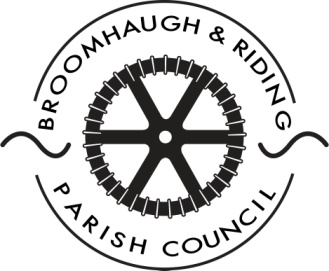 Minutes of the Council meeting held on Monday 12th March 2018 in Church Cottage, Church Lane, Riding Mill.Councillors present:Cllr. Andy Dunhill (Chairman)				Cllr. Jill Mills			Cllr. David McKenzie					Cllr. Peter HoweCllr. Eileen Carew						In attendance:Mrs Anne Dale – County Councillor Mrs Catherine Harrison – Parish ClerkOne member of the public was present Cllr. Dunhill opened the meeting at 7.37 pm.18/18	Apologies for AbsenceApologies were received from Councillor Malcolm Reid, Councillor Brian Singer and Mrs Pam Pryor, Chair of the Village Hall Trust.18/19	Declaration of InterestsCllr. Dunhill declared an interest in Item 8 – Sports Club.18/20	Approval of the minutes of the meeting of 12th February 2018	It was agreed that the minutes of the Council meeting held on 12th February were a true record and 	duly signed off by Cllr. Dunhill (Proposed Cllr. Howe, seconded Cllr. McKenzie).  18/21	Matters arising Minute18/04(i) – Relocation of bus stop sign.  Cllr. Dale reported that she had spoken to the relevant officer at the County Council and the sign would be moved as soon as possible.Minute 18/04(ii) – Millfield Road signage  A draft of the proposed sign for Millfield Road was received and approved subject to the addition of a metric width restriction. The Clerk would now write to residents to confirm the proposals (Proposed Cllr. Dunhill, seconded Cllr. Howe).  Details would also be sent to the Marchburn Lane Residents’ Association as a matter of courtesy. ACTION: CH(iii)	Minute 18/15(ii) – Installation of bollard outside property on Millfield Road	Mrs Stephenson confirmed that she had spoken to all residents on the south side of Millfield 	Road and shown them her plans for the bollard which she now proposed would be made of 	recycled plastic.  All her neighbours had given written approval to her plan other than one 	household which was undecided.  As the majority were in favour, it was agreed that she 	could proceed with her plans and the Clerk would write to the residents to notify them of the 	Council’s approval (Proposed: Cllr. Dunhill, seconded Cllr. Howe).ACTION: CHMinute 18/16(i) – Annual Parish Meeting.  	The Clerk reported that she had had difficulty securing a room for the annual Parish Meeting although 	the Parish Hall was available on Monday 14th May.  It was therefore agreed to switch the Parish 	Council meeting to Thursday 17th May and hold the annual Parish Meeting on Monday 14th May.  A 	speaker was currently being sought on a World War One theme.  It was suggested that the organisers 	of the November Commemoration Weekend should also be invited to attend to give an outline of their 	programme.ACTION: CH18/22	Circulation of draft Minutes	A discussion was held on the procedures for circulating the draft Minutes and it was agreed to 	maintain the current arrangement.  Cllr. Dale would also be sent a copy of the draft Minutes to ensure 	that any information she had reported was recorded correctly.  This did not negate the fact the 	Minutes remained a draft until the next Council meeting and could be challenged and amended as 	necessary before being signed as a correct record.18/23	County Councillor Report	Cllr. Dale commented on the following issues:New street lighting - the issues had been resolved in Station Close and the last remaining columns were currently being installed.  She had just received notification from the County Council that they could install a light by the bridge in Marchburn Lane as requested previously by the Parish Council.  The cost of the new light would need to be considered formally at a future meeting.  Cllr. Dale was thanked for her efforts in finally securing a response from the County Council.Water leaks – BT and the County Council were liaising to resolve the problem of water leaking from a manhole cover on the main road by the junction with Millfield Road which was apparently caused by the build up of silt in the ducts.Tree works on the main road - this work was scheduled for the middle of April but might be delayed slightly as council employees had been diverted from their usual tasks to help deal with the snow.Dog fouling – Cllr. Dale agreed to ask the dog warden to increase his patrols although it would be helpful if members of the public could identify best times and locations for his patrols.  She would also request that ‘no fouling’ signs were displayed on the new lampposts throughout the village.ACTION: ADaBlocked gullies – Cllr. Dale reported that the County Council was concentrating on clearing blocked gullies that might cause flooding to properties although it was aware of the problems throughout the network and would be dealing with them as quickly as possible.  It was agreed that the Clerk would email Cllr. Dale to identify particular problems.ACTION: CH/ADaPot holes – as an additional consequence of the snow, the County were dealing with numerous pot hole issues and again were dealing with priority routes first.  Pot holes should be reported to the County Council online via its website.18/24	Education Consultations	The Clerk outlined the two education consultations currently being conducted (full details were on the 	ridingmill.org website).  In brief summary, the County Council had put forward three options for 	changes to the provision of education in the west of the County.  All three options involved a number 	of schools closing and in one option it was proposed to move to a two-tier education system.  The 	Hadrian Learning Trust (Hexham Middle School and Queen Elizabeth High School) was also 	consulting on whether to change its intake age range to 11-18 (i.e. become two-tier) and also on 	whether, if the County Council decided to close Haydon Bridge High School, it should take in these 	extra children.	Cllr. Dunhill and the Clerk had met with Jen Stephenson, the Headteacher of Broomhaugh First 	School, to establish how the school proposed to respond.  Key issues which Ms Stephenson 	highlighted were:The short timescale for the consultation and also the introduction of the proposed 	changes from September 2019 which would give schools very little time to prepare.  Major 	decisions were being rushed.  The future of Haydon Bridge High School should be dealt with 	first before any discussion about three-tier changes.The County Council was considering providing funds for a new school in Hexham yet the Hadrian Learning Trust was an academy and as such was outside the control of the County Council for matters such as intake policy.  Although the consultations were separate, it appeared that the County Council was waiting for the Hadrian Learning Trust to make its decision – one school should not be dictating the policy for the area.The Hexham Partnership of schools worked well achieving good results – there was nothing broken to fix.The County Council had provided no financial models for their proposals and seemed to have arbitrarily chosen which schools would close.There was a need for a school which might offer more vocational type courses for local students and the County should explore this option before closing Haydon Bridge.		It was agreed that it was important that the PC should support Broomhaugh First School and would 	respond accordingly.  The Clerk was asked to draft an initial response to both consultations which 	would be circulated to councillors for approval before submission.  Councillors and the general public 	were encouraged to respond themselves if they felt strongly on the matter.ACTION: CH		There was a discussion about the consultation on Post-16 school transport and the councillors were 	happy to support the proposed changes.ACTION: CH18/25	Sports Club	Following a request for a representative of the Parish Council to serve on the Sports Club committee, 	it was agreed to nominate Cllr. Singer (Proposed Cllr. Howe, seconded Cllr. McKenzie).ACTION: CH/BS	It had been proposed that the grant to the Sports Club would be ratified at this meeting once a set of 	accounts had been received from the Club.  No accounts had been forthcoming and therefore a grant 	decision would be deferred until the May meeting.ACTION CH18/26	Play Park	Cllr. Dunhill reported that the final stage of the Play Park enhancement work would be commencing 	around the middle of April.  It would take a week to install the new paths and the Play Park would be 	closed during this period.  A new information sign was currently being designed which would show the 	sponsors’ logos.  A RoSPA post-installation inspection had been undertaken which had raised a few 	minor issues which would be referred to Play Dale.  An issue regarding the safety surface surrounding 	the boulder which on one small section was deemed to be marginally too small had been referred to 	Rockworks and it was hoped that they would speedily address any remedial work necessary.  A 	revised inspection schedule had been devised.	Cllr. Dunhill also outlined a proposal from Pam Pryor, Chair of the Village Hall Trust.  The Trust was 	planning to replace the existing garage structure behind the Hall and wondered whether the Council 	would like to explore the option of creating an outside toilet (currently children used the Parish Hall 	toilets but these were not always open).  She suggested that if the Council were prepared to pay for 	the work to convert an area she had identified as suitable, the caretaker of the hall would ensure that 	the toilets were opened on a morning and locked each evening and would undertake all cleaning.  	The Councillors agreed in principle that this was an excellent idea. Mrs Pryor was asked to obtain 	costs following which it would be formally considered.ACTION: PP18/27	Old Playground	It was unanimously agreed to ratify the decision taken at the last council meeting to suspend Standing 	Orders and consider only one quote so that urgent exploratory works could be undertaken to the 	surface of the Old Playground (Proposed Cllr. Dunhill, seconded Cllr Howe).  Debmat had indicated 	that they could start the work in late March/early April.  No further deterioration to the surface had 	been noted in the last few weeks although water had started to trickle from a nearby point which kept 	regularly freezing.18/28	Tyne Rivers Trust 	A meeting with the Tyne Rivers Trust to discuss a suggestion to improve the fish pass had had to be 	postponed due to the high river level of the March Burn.  This item would therefore be considered at a 	future meeting.ACTION: CH18/29	General Village Maintenance	All issues of concern had been addressed under Councillor Dale’s report.18/30	Grass cutting contract 2018-20	Four quotes were considered and it was agreed to accept the lowest quote. Trevor Bell Horticultural 	Services was therefore reappointed.  The contract would be for three years: 2018-2020.ACTION: CH18/31	Review of Policy Documents	The following policy documents were reviewed and re-adopted:Financial Risk Assessment (Proposed Cllr. Dunhill, seconded Cllr. McKenzie);Asset Register (Proposed Cllr. Howe, seconded Cllr. Carew);B&RPC Continuity Plan (Proposed Cllr. Dunhill, seconded Cllr. Carew);	With regard to the Asset Register, the Clerk was asked to clarify whether the Tennis Club clubhouse 	should be listed.ACTION: CH18/32	Implementation of the General Data Protection Regulations	The Clerk reported that the new General Data Protection Regulations would come into effect from 25th 	May 2018.  Many of the principles remain unchanged i.e. all organisations have to protect an 	individual’s personal information.  Now organisations will be encouraged to ensure that they do not 	keep data any longer than necessary simply on the basis that it might be needed in the future.  	Individuals will have the right to be forgotten.  A new fee will be levied (likely to be around £55 – we 	currently pay £35).  However, the biggest amendment is the requirement of all public authorities to 	appoint a data protection officer which should be someone without any vested interest in the 	organisation.  Much discussion has been held between government ministers and NALC as to 	whether the clerk can hold this role for small parish councils.  Currently clarification is awaited.  Both 	NALC and SLCC will be preparing documents to ensure that councils are able to implement the 	Regulations when they come into effect.18/33	Monthly Accounts Monthly accountsThe following payments were authorised [Proposed Cllr. Dunhill/Seconded Cllr. Howe]:		Came & Company – additional insurance premium for Play Park	£82.10		SD Building services – reinstallation of seats at Play Park 		£145.00		Playsafety Ltd – post-installation RoSPA inspection of play park	£474.00 (inc. VAT £79.00)		M Stewart/Neetfleet – quarterly play park inspection			£84.00		NCC – planning fee for cricket pavilion (to be reimbursed by Sports Club)£117.00		Catherine Harrison – February salary + home allowance		£446.16		Catherine Harrison – reimbursement (£14.52 stamps, strimmer		Guards £37.14)							£51.66		HAGS – play equipment						£705.60 (inc. VAT £117.60)		RM Pre-school – S137 donation					£60.00				Communicorp – subscription to Clerks & Councils Direct		£12.00			NWG Business – water payment, Cricket pavilion			£14.88		Getmapping - Parish Online subscription				£36.00 (inc. VAT £6)		Monster mulch – surfacing for Play Park				£2369.04 (inc. VAT £394.84)		T Bell Horti-services – marking of football field			£200.00	There were no receipts to note.Budget reportThere were no new issues to note. The budget report showed a considerable overspend this year but the reasons for this had been documented at the last meeting.b)	S137 Requests for Funding 		A request for funding was received from residents involved in the Poppy Cascade, an event 		which would be held throughout November culminating on Armistice weekend.  The 			Councillors were supportive of the proposals but asked, if possible, for more details of the 		likely costs following receipt of which they would be happy to make an award.ACTION: CH18/34	Planning	It was reported that the following planning application were under consideration by NCC:18/00502/FUL – White Hemmels.  New rear extension and conversion of garage and stables to residential accommodation. PC – no objection;18/00589/FUL – 4 Burnside, Mill Close.  Porch to side of house.  PC – no objection.18/35	Correspondence	There were no items of correspondence that required further action.18/36	Minor MattersDefibrillator Refresher Training	The Clerk reported that the Stephen Carey Fund would be holding a defibrillator refresher training 	session on Sunday 22nd April.  Cllr. Carew offered to attend and other councillors were encouraged to 	go along if possible.ACTION: EC18/37	Date of Future Meeting	It was agreed that the next meeting of the Council should be held Thursday 17th May 2018 (please note change to usual day).  Venue: Church Cottage.Meeting closed at 9.27 pmDATES FOR THE DIARY:VILLAGE LITTER PICK – Saturday 24th March, 10am outside Parish HallDEFIBRILLATOR REFRESHER TRAINING – Sunday 22nd April, 2pm, Parish HallANNUAL PARISH MEETING – Monday 14th May, 7.30pm, Parish Hall